                        		       Informatiebulletin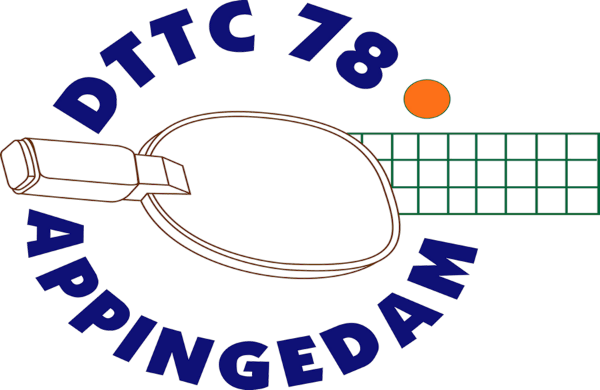 23 april 2022MededelingenOpeningstijden in de meivakantieTijdens de meivakantie voor de scholen, van 23 april 2022 tot en met 8 mei 2022, zijn er de volgende aangepaste openingstijden:Maandag 	25 april	TrainingWoensdag 	27 april	GeslotenDonderdag	28 april	Seniorencompetitie (team 2 en team 4)Vrijdag 	29 april	Geen jeugdtrainingMaandag	  2 mei		TrainingWoensdag	  4 mei		TrainingVrijdag 	  6 mei		JeugdtrainingSponsoring door DeltaOm glasvezel te krijgen in je huis, moet je een abonnement af te sluiten bij een provider. Via de onderstaande link van DTTC kom je meteen op de afsluitpagina: 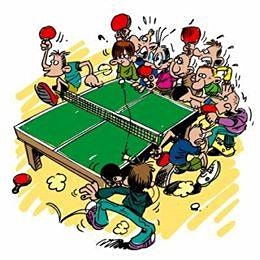 Delta: bestel op deze link: http://aklam.io/HVokNnHoe meer aanmeldingen, hoe meer inkomsten voor DTTC’78.ActiviteitenClub van 50Heeft op 1 mei 2022 een uitstapje. Opgeven bij hewo@ziggo.nl. ClubkampioenschappenDe clubkampioenschappen 2021/2022 worden voor de jeugd gehouden op vrijdag 13 mei 2022. Voor de senioren zijn de clubkampioenschappen op donderdag 12 mei 2022.De Heine Keulen CupDe Heine Keulen cup wordt verspeeld op de woensdagen 18 mei, 25 mei, 1 juni en 8 juni 2022. Het toernooi is bestemd voor spelers van DTTC’78 en Detac. JaarafsluitingDe afsluiting n het tafeltennisseizoen is op zaerdag 25 juni 2022.Voor de activiteiten ontvangen jullie nog een uitnodiging met extra informatie.